                       ҠАРАР                                                   РЕШЕНИЕО внесении изменений в Правила землепользования и застройки в сельском поселении Писаревский сельсовет  муниципального района Шаранский район Республики БашкортостанВ целях приведения в соответствие с Градостроительным кодексом Российской Федерации отдельных положений Правил землепользования и застройки в сельском поселении Писаревский  сельсовет муниципального района Шаранский район Республики Башкортостан, утвержденных решением Совета сельского поселения Писаревский  сельсовет № 33/266 от 28.12.2018 года, совершенствования порядка регулирования землепользования и застройки а территории сельского поселения Писаревский  сельсовет муниципального района Шаранский район Республики Башкортостан, Совет сельского поселения Писаревский  сельсовет муниципального района Шаранский район Республики Башкортостан, РЕШИЛ:Внести в Правила землепользования и застройки в сельском поселении Писаревский  сельсовет муниципального района Шаранский район Республики Башкортостан, утвержденные решением Совета сельского поселения Писаревский  сельсовет № 33/266 от 28.12.2018 года (далее - Правила) следующие изменения:Пункт 6 части 3статьи 10.4.  Правил дополнить словами: ", согласие правообладателей всех домов блокированной застройки в одном ряду в случае реконструкции одного из домов блокированной застройки". Пункт 4 части 3 статьи 10.4. Правил изложить в следующей редакции: «4) положительное заключение экспертизы проектной документации (в части соответствия проектной документации требованиям, указанным в пункте 1 части 5 статьи 49 Градостроительного кодекса Российской Федерации), в соответствии с которой осуществляются строительство, реконструкция объекта капитального строительства, в том числе в случае, если данной проектной документацией предусмотрены строительство или реконструкция иных объектов капитального строительства, включая линейные объекты (применительно к отдельным этапам строительства в случае, предусмотренном частью 12.1 статьи 48 Градостроительного кодекса Российской Федерации), если такая проектная документация подлежит экспертизе в соответствии со статьей 49 Градостроительного кодекса Российской Федерации, положительное заключение государственной экспертизы проектной документации в случаях, предусмотренных частью 3.4 статьи 49 Градостроительного кодекса Российской Федерации, положительное заключение государственной экологической экспертизы проектной документации в случаях, предусмотренных частью 6 статьи 49 Градостроительного кодекса Российской Федерации;»2. Обнародовать данное решение на информационном стенде Администрации сельского поселения Писаревский  сельсовет муниципального района Шаранский район Республики Башкортостан и разместить на сайте сельского поселения Писаревский  сельсовет муниципального района Шаранский район Республики Башкортостан. 3. Настоящее решение вступает в силу с момента обнародования. 4. Контроль за исполнением данного решения возложить на постоянную комиссию Совета по вопросам экономики, финансам, бюджету, налоговой политике, по управлению муниципальной собственностью и земельным отношениямГлава сельского поселения                                                                       О.И. Голубевад.Писарево26.10. 2022 года№ 34/247Башкортостан РеспубликаһыШаран районы муниципаль районыныңписарево ауыл Советыауыл биләмәһе Советы452644,Писаревоауылы, Мэктэпурамы, 11-йорттел.(34769) 2-34-16  email:pisarevskyselsovet@yandex.ru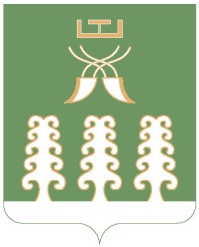 РЕСПУБЛИКА БАШКОРТОСТАНСОВЕТ СЕЛЬСКОГО ПОСЕЛЕНИЯ ПИСАРЕВСКИЙ СЕЛЬСОВЕТ МУНИЦИПАЛЬНОГО РАЙОНАШАРАНСКИЙ РАЙОН452644  д. Писарево, ул. Школьная, 11тел. (34769) 2-34-16 email:pisarevskyselsovet@yandex.ru